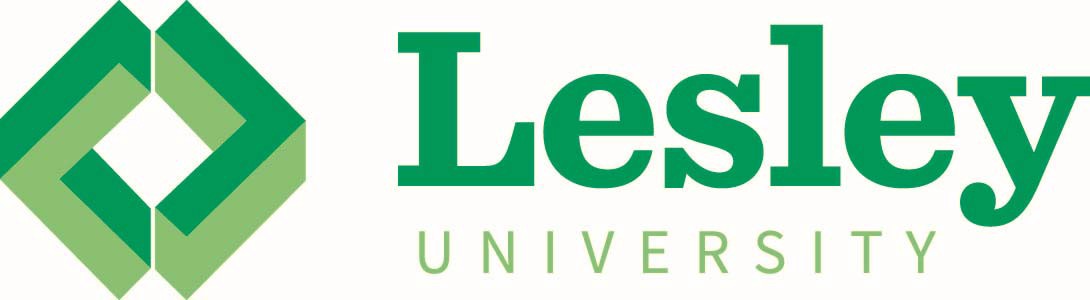 Candidate Assessment of Performance MaterialsGoals of CAP:To ensure teacher candidates are ready to make impact with students on day one.To measure teacher candidates’ practice on key indicators as outlined in the Guidelines for the Professional Standards for Teachers (PSTs).To support teachers in improving their practice based on targeted feedback and performance evaluations.Graduate School of Education Office of Field PlacementField Placement Office ContactsLiesl Martin Director 617.349.8673liesl.martin@lesley.eduChristina JacheAssistant DirectorPrograms: Early Childhood, Elementary Education, English as a Second Language, Visual Arts 617.349.8753cjache@lesley.eduErin FitzgeraldAssistant DirectorPrograms: Special Education, Middle/High School, Instructional Technology, Reading Specialist 617.349.8400efitzge3@lesley.eduMail: GSOE Field Placement Office, 29 Everett Street, Cambridge, MA 02138 Web page: www.lesley.edu/academics/graduate-school-of-education/field-placement Office: University Hall (2nd Floor), 1815 Massachusetts Avenue, Cambridge, MA 02140Candidate: Please upload all required documents to your LiveText ePortfolio within the appropriate seminar course prior to the semester end date.  See Checklist on page 16 for a listing of the required documents needed for successful completion of practicum.Candidate Assessment of Performance (CAP) MaterialsTable of ContentsCAP Overview	1Categories of Evidence	2Observations 	3         Observation Form	3A         Three-Way Meeting Guide	3BCandidate Self‐Reflection Form	4Self‐Assessment, Inquiry, and Impact	5Creating a SMART Goal	6Identifying a Measure of Impact on Student Achievement	7Student Feedback Surveys…………………………………………………………………………………………………………………….8-10Rubric Overview	11Formative Assessment Rubric	12Summative Assessment Rubric	13Summary Report: Reflection on Action	14CAP Signature Form 	15Checklist for required CAP documents	16LiveText How-to Guide	17CAP OverviewRoles in CAPTC = Teacher Candidate; SP = Supervising Practitioner (in‐service teacher); PS = Program Supervisor (Lesley faculty)Note: After each observation, candidate should complete a self-reflection (see page 4 of packet) and share with the PS, SP, and Seminar leaderCAP ProcessCandidate will complete the following components in SeminarSelf‐Assessment and SMART Goal: In Seminar, TC will complete assessment based on prior experiences in pre‐practicum, coursework, and Observation #1. Inquiry: Using the Self‐Assessment, the TC drafts a S.M.A.R.T Goal to be used in the inquiry process. The TC shares the completed Self‐ Assessment and Implementation Plan with the SP, PS and Seminar leader prior to Three‐Way Meeting #1.  See pages 5A-C (Self Assessment) and 6A-D (Creating a SMART Goal) of this packet.Identify the Measure of Impact on Student Learning: The TC identifies ways to assess and measure student learning. The SP may help guide the TC to determine which assessment(s) are the most appropriate for measuring student learning, growth, or achievement.  This may be a part of TC’s inquiry project.  Candidate: Be sure to seek input and guidance from SP and share with PS at the first Three‐Way Meeting.  This will be discussed in Seminar.    See page 7 of this packet.Between weeks 3-5 of PracticumPS & SP‐Observation #1: Together the PS and the SP conduct the 1st announced observation and document evidence to support the feedback provided. Both the SP and PS complete an Observation Form (See page 3A of this packet for example of Observation Form). Elements of focus are Well‐structured Lesson and High Expectations. Prior to the first observation, the candidate must provide the PS and SP with a written lesson plan 24‐48 hours prior to the observation.  Observation Post‐Conference/Three‐way Meeting: Immediately following the observation, the PS and SP provides the TC verbal feedback, identifying specific areas of strength (reinforcement) and areas for improvement (refinement). The completed observation form should be emailed to the candidate within a few days of the observation. In addition, at the 3‐way meeting, the SP and PS may discuss with the candidate the following (see page 3B of packet for meeting guide)TC’s Self‐Assessment and S.M.A.R.T. questionIdentified measure of student learning, growth, or achievementBetween weeks 4 and 7 of practicum Candidate Administers and Collects Student Feedback Surveys: The TC, with support from the SP, administers the appropriate Student Feedback Survey.  See pages 8-10 for copies of the Surveys to be administered.SP‐Observation #2: The SP performs an unannounced observation and completes the Observation Form. Elements of focus are Well‐structured Lesson and Safe‐Learning Environment.  See page 3A.Post‐Conference for Observation #2: Immediately following the observation, the SP provides verbal feedback to the TC on areas of reinforcement and refinement. The SP should email the written observation form to the candidate and PS within a few days of this observation.PS‐Observation # 3: The PS and TC discuss the plans for announced observation #3 (Focus elements are Adjustments to Practice and Meeting Diverse Needs).  Prior to this observation, the candidate must provide the PS with a written lesson plan 24‐48 hours prior to the observation.  A suggestion in scheduling this observation is to do so at a time that will provide an opportunity to conduct the post‐conference with the second 3‐way meeting, described below. This will take some coordination, as the PS will want to connect with the SP to calibrate Formative Assessment ratings prior to the post‐conference/3‐way meeting and ensure the SP is available to attend. If the PS cannot connect with the SP prior to the three‐way meeting, then the time can be used when meeting in‐person to kick‐off the discussion around the Formative Assessment ratings.  Observation Post‐Conference/Three‐Way Meeting: Immediately following the observation, the PS provides verbal feedback to the TC on areas of reinforcement and refinement using the evidence documented from the observation. The 3‐way meeting is also a time to discuss the candidate’s inquiry project and adjust the goal(s) accordingly, discuss the Student Feedback Surveys, and the general status of the candidate’s student teaching. The Program Supervisor should share the written observation form from Observation #3 with the candidate and SP within a few days of this observation. The Formative Assessment Rubric is also reviewed/discussed and feedback is given to the TC by the PS and SP.  See page 3B of this packet for meeting guide.Practicum Midterm PS/SP/Candidate ‐ Formative Assessment Completion: The PS and SP discuss evidence collected to date (observations, student surveys, lessons plans, etc.), establish the formative assessment ratings and complete the Formative Assessment Rubric with supporting evidence written in. As the Supervising Practitioner is with the candidate daily, the SP should lead this assessment and provide the Program Supervisor with the initial ratings. The PS should then connect with the SP to calibrate the ratings and the final version should then be sent to the candidate. This take places around the practicum midpoint – about 7 weeks into the student teaching experience.  See pages 12A-G of this packet.Second half of PracticumSP ‐ Observation #4: The SP conducts an unannounced observation and completes the Observation Form. The focus element is Adjustment to Practice (See page 3A)Post‐Conference for Observation #4: Directly following the observation, the SP provides verbal feedback to the TC on areas of reinforcement and refinement according to the evidence documented during the observation.  SP should email the completed Observation Form to TC and PS within a few days of observation.PS Informal Observation and final Three‐way Meeting – The Program Supervisor will schedule a final, informal observation with the TC. This may also be the time to meet for the final, three‐way meeting if the time is convenient for all. At this meeting, the Summative Assessment is discussed and the TC provides evidence collected throughout the semester to share with the SP and PS in order to populate the Summative Assessment Rubric. There is flexibility in that this time could be used to kick-off the discussion for the Summative Assessment or if the PS and SP had a chance to talk beforehand, the finalized rubric could be shared with the candidate. The CAP Signature Form should also be completed at this time.  See page 3B for 3-way meeting guide and pages 15A-B for CAP Signature Form.PS/SP/Candidate ‐ Summative Assessment Completion: At a point prior to the Final Three‐way meeting (see above) or soon after, the PS and SP discuss the entire body of evidence collected throughout the semester, provided by the candidate (student feedback, observations, inquiry project, etc.) and complete the Summative Assessment Rubric. As the Supervising Practitioner is with the candidate daily, the SP should lead this assessment and provide the Program Supervisor with the initial ratings. The PS should then connect with the SP to calibrate the ratings and the final version should be sent to the candidate. This take places towards the very end of the candidate’s practicum experience. See pages 13A-G of this packet.Candidate develops Professional Practice Goal and evidence upload:  In Seminar, the TC develops a Professional Practice Goal (which may be developed through the Inquiry Summary Report).  See page 14 of this packet for guide.  TC should also ensure all required CAP documents are upload into the LiveText Seminar course.  See page 16 of this packet for listing of required documents.  Practicum will not be passed without successfully completing and uploading documents on Checklist.Categories of EvidenceThe assessments of Teacher Candidates are done using multiple measures of evidence. Evidence or artifacts should reflect exactly what happens in the classroom and provide a balance of summary statements and direct quotes from the classroom. The four major categories of evidence are: 1. Observations 2. Measures of Student Learning 3. Student Feedback 4. Candidate Artifacts.Observations:Teacher Candidates are observed four‐five times during practicum. The evidence that is collected provides focused feedback to candidates so that they can refine practices. It is important to note that observations are part of an assessment. Program Supervisors and Supervising Practitioners should be cautious prior to the lesson to not dramatically influence or alter the candidates’ plans. Program Supervisors and Supervising Practitioners should refrain from providing substantial feedback on the lesson plan prior to the observation. This feedback should be provided to candidates after the completed observation.Measures of Student Learning:Teacher Candidates are expected to identify a measure of student learning, growth, or achievement. This may be tied directly to the inquiry question. Supervising Practitioners’ professional judgments will assist to set clear expectations for how and when the measure will be administered and scored in the classroom setting.Student Feedback:Feedback from students plays a key role in teaching and learning and can be a critical source of evidence in understanding the performance of Teacher Candidates. The Department of Elementary and Secondary education (ESE) has developed Model Student Feedback Surveys that are intended to provide evidence of candidates’ readiness for the classroom. Candidates should be sure to share a reflection from student feedback with their Seminar Leaders, Program Supervisors, and Supervising Practitioners.Candidate Artifacts:Additional artifacts may be submitted as evidence to support the assessment of Teacher Candidates. Artifacts may include, but are not limited to, unit and lesson plans, examples of students’ work, behavior plans, audio/video recordings, reflection logs and self‐assessment and the S.M.A.R.T. goal (or S.M.A.R.T. question if tied to inquiry).Evidence Requirement for Each Essential ElementCAP has been designed to generate and collect evidence for each of the essential elements. The four major categories are outlined below, with the corresponding essential elements and possible evidence that would support that element.Candidate: Please upload all completed Observations forms to your LiveText ePortfolioObservation FormObservation #1 = Announced with PS and SP	Observation #3 = Announced with PS Observation #2 = Unannounced with SP	Observations #4 = Unannounced with SPEach observation focuses on different Elements.  Please ensure completion of the appropriate observation and provide evidence for the observation’s corresponding Element.What to expect in a Three-way meetingCandidate Self‐Reflection FormDirections: Following an announced or an unannounced observation, please use the form below to reflect on the lesson. Submit the form to your Supervising Practitioner/Program Supervisor within 24 hours of the observation.Candidate: Please upload completed Self-Assessment to your LiveText ePortfolioCandidate Self‐AssessmentTo be completed within the first three weeks of the practicum, prior to the first 3‐way meetingCandidates draw from prior experiences and knowledge of where their strengths lie and where there are areas in need of improvement. Candidates should reflect on the following in completing the Self‐Assessment:Skills acquired in   courseworkExperiences in pre‐practicumTargeted feedback they have received about their practiceEvidence of impact with studentsReflection on performance in Announced Observation #1Based on your Self‐Assessment, briefly summarize your areas of strength and high‐priority areas for growth.Please share your Self‐Assessment as well as the SMART Question & Implementation Plan with your Program Supervisor and Supervising Practitioner at least three days in advance of your Three‐Way Meeting, or earlier upon request.Upload to your LiveText seminar course.Creating a SMART Goalthrough Inquiry Process and Self-AssessmentThe inquiry process may be used to support several CAP requirements.  In developing a strong inquiry question, it should meet the characteristics of S.M.A.R.T. and the question may then be used to meet the CAP requirement of creating and implementing a S.M.A.R.T. goal.  In addition, CAP requires a candidate to identify and measure one aspect of how he/she has made an impact on students’ learning.  This may also be identified and measured within the inquiry process.  Should the candidate choose to overlap CAP and inquiry, the candidate should ensure that within the Inquiry Summary Report: Reflection on Action, the CAP components are clearly stated.  Finally, the reflection on the inquiry analysis, Inquiry Summary Report: Reflection on Action, may inform the final CAP requirement, which is to develop a professional practice goal to implement in candidate’s first year of teaching. Candidate S.M.A.R.T. Goal & Implementation PlanDraft a S.M.A.R.T. Question informed by Self-Assessment. Key characteristics of a SMART question are:S = Specific and Strategic How does this question fit with candidate’s teaching?Will the projected results positively impact student learning?How does this question dovetail with candidate’s professional goals?M = Measurable How will student achievement or learning be impacted?When will data be collected – what time of day? How often? What will be used to collect data?A = Action Oriented, AchievableHow does this relate to candidate’s current practice?  How much prep time will be needed before candidate can begin the inquiry? How compatible will this question be with other activities?R = Rigorous, Realistic, and Results Focused (the 3 Rs) – Questions should make clear what will be different as a result of achieving the goal. A goal needs to describe a realistic yet ambitious result. It needs to stretch the educator, team, school, or district toward improvement, but it should not be out of reach.How important is this question candidate professionally?Is this question too big? If so, can the big question be broken down into smaller ones from which to choose?T = Timed and Tracked – Question needs to have a final deadline, as well as interim deadlines by when key actions will be completed and benchmarks will be achieved. Tracking the progress on both action steps and outcome benchmarks is important, as they help educators know whether they are on track to achieve the goal, and give educators information they need to make midcourse corrections.What is the time frame?Is there enough time in the semester to carry out this project? When will the outcomes be measured?Taken from Lesley University, Graduate School of Education, Classroom Inquiry Handbook, page 17, Revised 2011Creating a SMART GoalSteps in Classroom InquiryFinding a S.M.A.R.T. GoalFraming (Refining) a Question - HypothesisDeveloping a Plan for Data Collection (Design) – Implementation PlanAnalyzing the DataInterpreting the DataFormulating and Sharing Your KnowledgeDeciding How to Use Your Knowledge (Change Instruction, Curriculum, etc.)Brainstorming a SMART GoalThink of your own practical experience as a teacher.Is there a question you have been wanting to investigate?What strengths would you like to develop?What do you find puzzling?Are there situations which present difficulties and in which you’d like to become more effective?Is there a student that you find intriguing?Is there a teaching strategy that you find exciting?Is there a learning process you find interesting?Is there a segment of the curriculum you find fascinating?Survey course work and the reflections you have prepared.What strategies would you like to try?What assignments would you like to implement?What puzzles would you like to investigate?What issues would you like to examine?What theory can you examine in practice?Think about your classroom and course work and do a free write for each possible question you may have.What do you know about it?How would it lend itself to your practicum experience?How interested in it are you? Why are you interested in it?Take a situation and examine it. Talk about it with a partner. Write about it, too.What happens in the situation?Who does what?Which events, actions, and features of the situation are important?Who would benefit from your inquiry?  With whom might you share it?Taken from Lesley University, Graduate School of Education, Classroom Inquiry Handbook, page 8, revised 2011.Implementation PlanCandidate: This form is not required, but may be used as a guide in developing a successful working plan.  This plan combines the CAP requirements and the inquiry process working plan.Examples of Documentation Tools for Data Collection for achieving your SMART GoalFIELD NOTEBOOKYour observations and reflections (raw and cooked notes)TEACHER DOCUMENTSLesson Plans, Pre-Test & Post-TestSTUDENT DOCUMENTSClasswork, Writing, Journals, Comprehension answersINTERVIEWSStudents, TeachersQUESTIONNAIRES, SURVEYSStudents, Students in other classes, Teachers, Other clinical studentsRATING SCALESStudents’ attitudes, Students’ preferencesCHECKLISTS OR TALLY CHARTStudents’ behavior in class, homework completed, books readSOCIOGRAMSStudents’ friendships and work partnersAUDIO TAPES, VIDEOS, PHOTOGRAPHSAudio tape of clinical student, mentor teacher, & other teachers Video or Photos of students workingOUTSIDE OBSERVERObservational notes about specific behaviorsTaken from Lesley University, Graduate School of Education, Classroom Inquiry Handbook, page 8, revised 2011.Measuring Candidate Impact on Student Learning through the Inquiry ProcessIn the space below, describe the anticipated impact on student learning, growth, or achievement.Guidance:During the first few weeks of practicum, the Teacher Candidate (TC) should begin brainstorming a measure of impact on student learning.  This could be identified through the inquiry project (though the overlap is not required). The TC should be sure to use his or her Supervising Practitioner (SP) as a resource to ensure the measure of student learning, growth, or achievement is acceptable within the SP’s classroom. The Supervising Practitioner should be involved in setting firm expectations for how and when the measure will be administered and scored and given the SP’s professional experience with the identified measure(s) and understanding of the specific learning context, the Supervising Practitioner should set parameters for a range of expected learning, growth, or achievement (see ESE’s Implementation Brief on Scoring and Parameter Setting for more information about this process). Measures impact on student learning can take many forms and is primarily developed between the Supervising Practitioner and the Teacher Candidate. The measure should be finalized and confirmed during the first three-way meeting, which occurs around week three of practicum.   Incorporating this component of CAP within the inquiry project provides an opportunity to administer the identified measure(s) of student learning, growth, or achievement in a specific way. Administration should not occur at the end of the practicum, but rather at the instructionally appropriate time during the inquiry process. After the data is collected, the candidate should analyze the results and compare them to the parameters set within the implementation plan. Did all students achieve the expected outcomes? If not, were there patterns in performance that might indicate why some students made higher or lower than expected gains?  The findings and reflection may also inform the final CAP requirement of developing a professional practice goal – the final step in CAP.The experience of administering, scoring, and analyzing a measure of student learning, growth, or achievement is a crucial component of CAP. It is an essential skill of every effective teacher to be able to draw conclusions about his or her practice from student outcome data. Therefore, it is important to gauge a candidate’s aptitude to develop this skill.  It is important to note that a measure of student learning, growth, or achievement is not a complete measure of a candidate’s impact on student learning. In the educator evaluation framework, multiple measures over multiple years are used to inform conclusions about educator impact. Given the abbreviated classroom experience associated with CAP, it is impossible to generate enough data to draw a conclusion about the candidate’s impact on student learning.  However, it is possible to assess the candidate’s ability to reflect on student outcomes and make connections to his or her practice.   OverviewThe K – 2 discussion prompts represent a subset of items that were piloted with students in Kindergarten, first, and second grades during the ESE Model Pilot Survey Project. These items are intended to serve as discussion prompts for early elementary teachers to use with their students to collect feedback about their practice.The following items may be used by teachers in a conversational setting with individual students or small groups of students. They are listed in no particular order. A teacher may choose to use them in any way that he/she and his/her evaluator deem helpful. Teachers may want to record notes as students respond.Instructions for AdministeringDistricts should work with their K – 2 teachers to determine the best way to administer the discussion prompts – whether it is soliciting responses from individual students, small groups of students, or a full class. If a teacher or school wants to preserve student confidentiality in the solicitation of verbal feedback, another staff member familiar to the students may engage them in responses to these discussion prompts. However, steps must be taken to ensure that younger students are clear about the subject (their teacher) of the discussion.It is important to make students feel comfortable responding to the discussion prompts. Prior to beginning the discussion, classroom teachers or proctors should inform students of its purpose. Communicate to students that they are having this discussion to help their teacher learn how they feel about being a student their (the teacher’s) class. The reason for the discussion is to help their teacher make their class even better. Students should be assured that there are no right or wrong answers, and that they should answer honestly.Students in Grades K – 2 will require guidance and support when engaging in discussion about the prompts. The classroom teacher or survey proctor may clarify or rephrase words if a student does not understand.The following table provides a crosswalk between discussion prompts and the Standards and Indicators of Effective Teaching Practice. You may sort the table differently by selecting it and finding the Sort function in the Table Layout tab.I.A: Curriculum & Planning I.B: AssessmentC: AnalysisB: Learning Environment II.D: ExpectationsGrades 3 – 5 Student Feedback SurveyName of teacher:	Date:  	Directions: Read each statement and then choose one answer choice that you think fits best. There are no right or wrong answers. Your teacher will use your class’s answers to better understand what it’s like to be a student in this class.  Your teacher will not see your individual answers.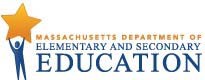 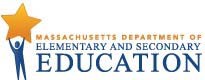 Grades 3 – 5 Student Feedback SurveyThis item key is not intended for distribution to students. The following table provides a crosswalk between survey items and the Standards and Indicators of Effective Teaching Practice addressed in the CAP student feedback survey. You may sort the table differently by selecting it and finding the Sort function in the Table Layout tab.Name of Teacher: 	Date:  	Directions: Read each statement and then choose one answer choice that you think fits best. There are no right or wrong answers. Your teacher will use your class’s responses to better understand what it’s like to be a student in this class.  Your teacher will not see your individual answers.This item key is not intended for distribution to students. The following table provides a crosswalk between survey items and the Standards and Indicators of Effective Teaching Practice addressed throughout the survey. You may sort the items by Standard/Indicator by selecting the table and finding the Sort function in the Table Layout tab.I.A.4: Well Structured Lessons II.A.3: Meeting Diverse Needs II.B.1:  Safe Learning EnvironmentB2: Adjustment to Practice II.D2:  High ExpectationsRubric OverviewThe CAP Rubric has been built to measure performance in relation to the Professional Standards for Teachers (PST). It unpacks the Performance Descriptors and sets varying Readiness Thresholds for performance with each Essential Element. These thresholds are called Dimensions of Readiness.The CAP Rubric is designed to:Develop a consistent, shared understanding of what performance looks like in practiceDevelop a common terminology and structure of organized evidenceMake informed professional judgements about performance ratingsCAP assesses Teacher Candidate performance on six Essential Elements, that are embedded within four broader based Standards.StandardsBroad based categories of knowledge, skills, and performance of effective practiceElementsMore specific descriptions of actions and behaviors, embedded within a particular StandardStandards | Elements | DescriptorDimensions of Readiness:Quality: ability to perform the skill, action or behavior as described in the proficient performance descriptorConsistency: the frequency (e.g., all the time, sometimes, once) that the skill, action or behavior is demonstrated with qualityScope: the scale of impact (e.g., one student, subset of children, all students) to which the skill, action or behavior is demonstrated with quality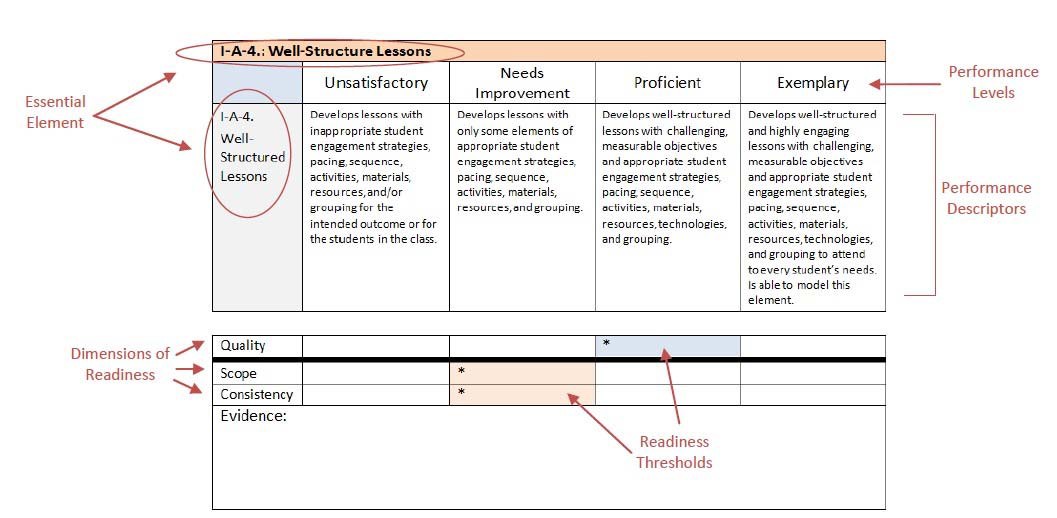 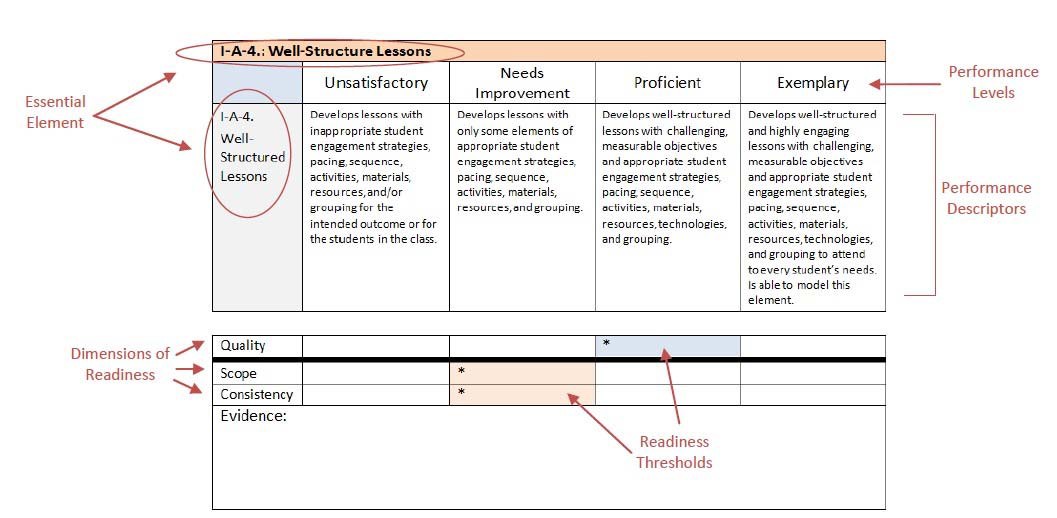 Minimum thresholds have been established to assess the readiness of each candidate within each element. Teacher Candidates are expected to demonstrate Proficiency in the Dimension of Quality. Quality is the gatekeeper or precursor to the dimension of Scope and Consistency. Teacher Candidates must meet all readiness thresholds that have been established in each element.NEW!!   Rubric Evidence Example for 11.A.3: Meeting Diverse Needs Joe developed jigsaw activities in which students were assigned a reading level and skill set appropriate primary resources to read and act as “expert” on to a group of peers who read other texts without transparency as to why readings were assigned.He sought to have students practice the skills of reading, writing, and speaking in every class period.Joe taught content-specific vocabulary with a foreign language approach, asking students to reinforce their understanding with application of prior knowledge of root words, suffixes, and prefixes and incorporating call and-response practice of pronunciations.Joe reinforced the ideas of generating/using mnemonics, labeled diagrams, analogies, and examples to tackle abstract content.He worked individually with SPED and ELL and high social/emotional needs students before and after school and during lunch to guide them through a metacognitive understanding of their strengths and growth areas and to develop individualized strategies for taking responsibility for their own learning.The PS and SP discuss evidence collected to date (observations, student surveys, lesson plans, etc.), establish the formative assessment ratings and complete the rubric below with supporting evidence/observation feedback written in. As the Supervising Practitioner is with the candidate daily, the SP should lead this assessment and provide the Program Supervisor with the initial ratings. The PS should then connect with the SP to calibrate the ratings and the final version should then be sent to the candidate. This take places around the practicum midpointabout 7 weeks into the student teaching experience. The candidate should also provide an update to the PS and SP on the following CAP components, which may be used as evidence in meeting the 6 Essential Elements:Student Feedback SurveysSelf‐AssessmentS.M.A.R.T. Goal and Measure of Impact on Student Learning (aka Inquiry question, Zoom project, etc.)Please place an ‘X’ in the appropriate box. The shaded areas are the readiness thresholds that Teacher Candidates must meet on the Summative Assessment.Evidence for meeting the Well‐Structured Lesson Element:Evidence for meeting the Adjustment to Practice Element:Evidence for meeting the Meeting Diverse Needs Element:Evidence for meeting the Safe Learning Environment Element:Evidence for meeting the High Expectations Element:Evidence for meeting the Reflective Practice Element:CalibrationAt a point prior to the Final Three‐way meeting or soon after, the PS and SP discuss the entire body of evidence that has been collected through the semester (provided by the candidate: student feedback, observations, Inquiry question, etc.) and complete the Summative Assessment Rubric below.   As the Supervising Practitioner is with the candidate daily, the SP should lead this assessment and provide the Program Supervisor with the initial ratings.  The PS should then connect with the SP to calibrate the ratings and the final version should be sent to the candidate. This take places towards the very end of the candidate’s practicum experience. Please place an ‘X’ in the appropriate box. The shaded areas are the readiness thresholds that Teacher Candidates must meet on the Summative Assessment.Evidence for meeting the Well‐Structured Lesson Element:Evidence for meeting the Adjustment to Practice Element:Evidence for meeting the Meeting Diverse Needs Element:Evidence for meeting the Safe Learning Environment Element:Evidence for meeting the High Expectations Element:Evidence for meeting the Reflective Practice Element:CalibrationInquiry Summary Report: Reflection on ActionCandidate: Please upload Summary Report to your LiveText ePortfolioGuiding Questions to include in your Inquiry Summary Report: Reflection on ActionCAP Paperwork Checklist Candidates are responsible for ensuring that all required CAP documents listed below are uploaded into their LiveText e-Portfolio Seminar course.  Practicum will not be passed without all required paperwork complete and uploaded.  Please ensure that all signatures and dates are present and legible.		Required FormsObservations Forms (all required from PS and SP – both settings)		Self-AssessmentStudent Feedback from surveys			Formative Assessment 					Summative Assessment Inquiry Summary Report: Reflection on Action			CAP Signature Form (12A and 12B)					 All required forms can be accessed and downloaded from our website: www.lesley.edu/academics/graduate-school-of-education/field-placement/candidate-assessment-of-performance-cap-forLiveText CAP Document Upload InstructionsPlease contact map@lesley.edu for support.Log on to your LiveText Account.From the Dashboard page, click on your seminar course.  You may upload documents into the CAP Formative Assessment rubric and Summative Assessment rubric  Click on Begin Assignment or Continue Assignment.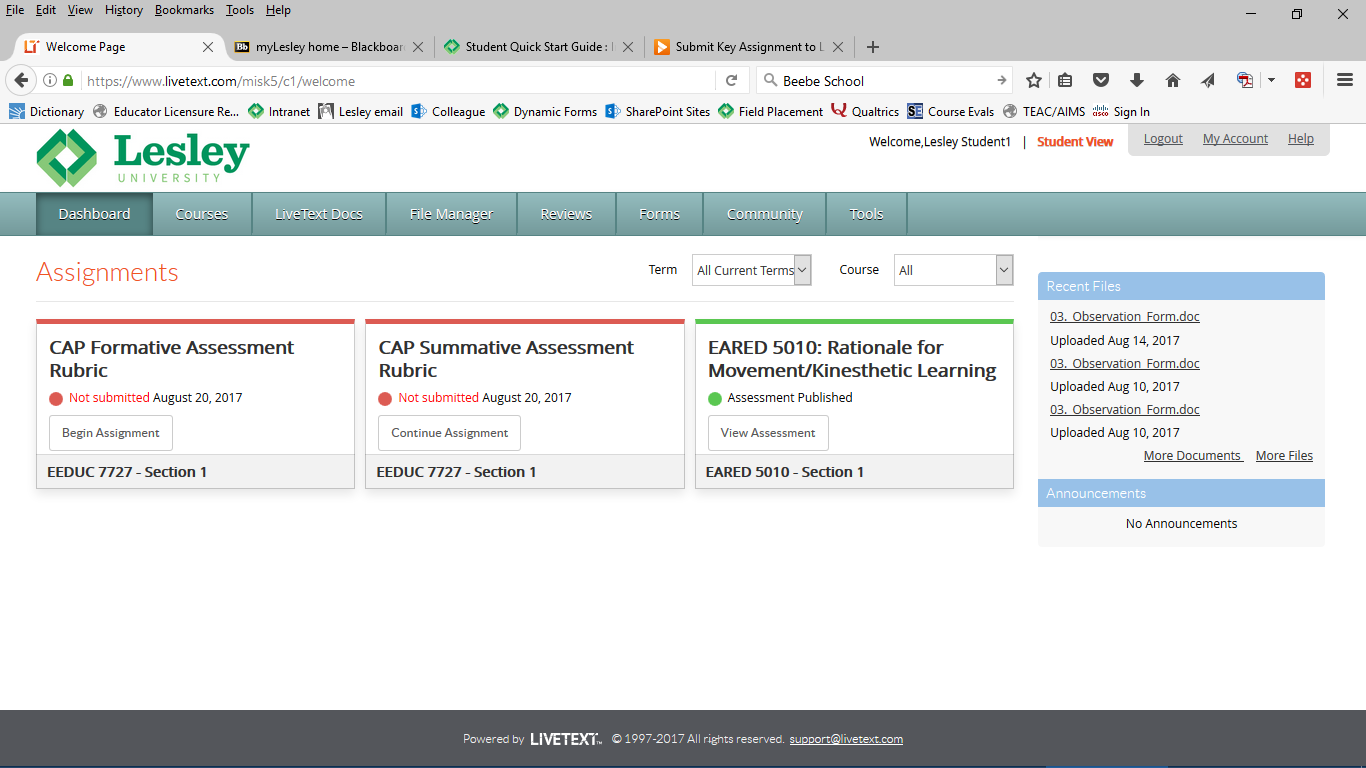 Next, under Assignment Submission, attach the CAP documents.  You may upload one at a time, but please be sure you do not click ‘Submit Assignment’ until you’ve uploaded all required CAP documentation and are ready for your instructor to input the final ratings for either the Formative or Summative Assessment.  Clicking on Submit Assignment prior to uploading all documentation will prevent you from continuing to upload evidence.  Should you inadvertently click Submit Assignment before you’ve finished, you’ll need to withdraw the uploads and start again or upload into the other Assessment rubric.  Please be sure to upload your Formative Rubric to the Formative Assessment Rubric assignment and likewise for the Summative Rubric.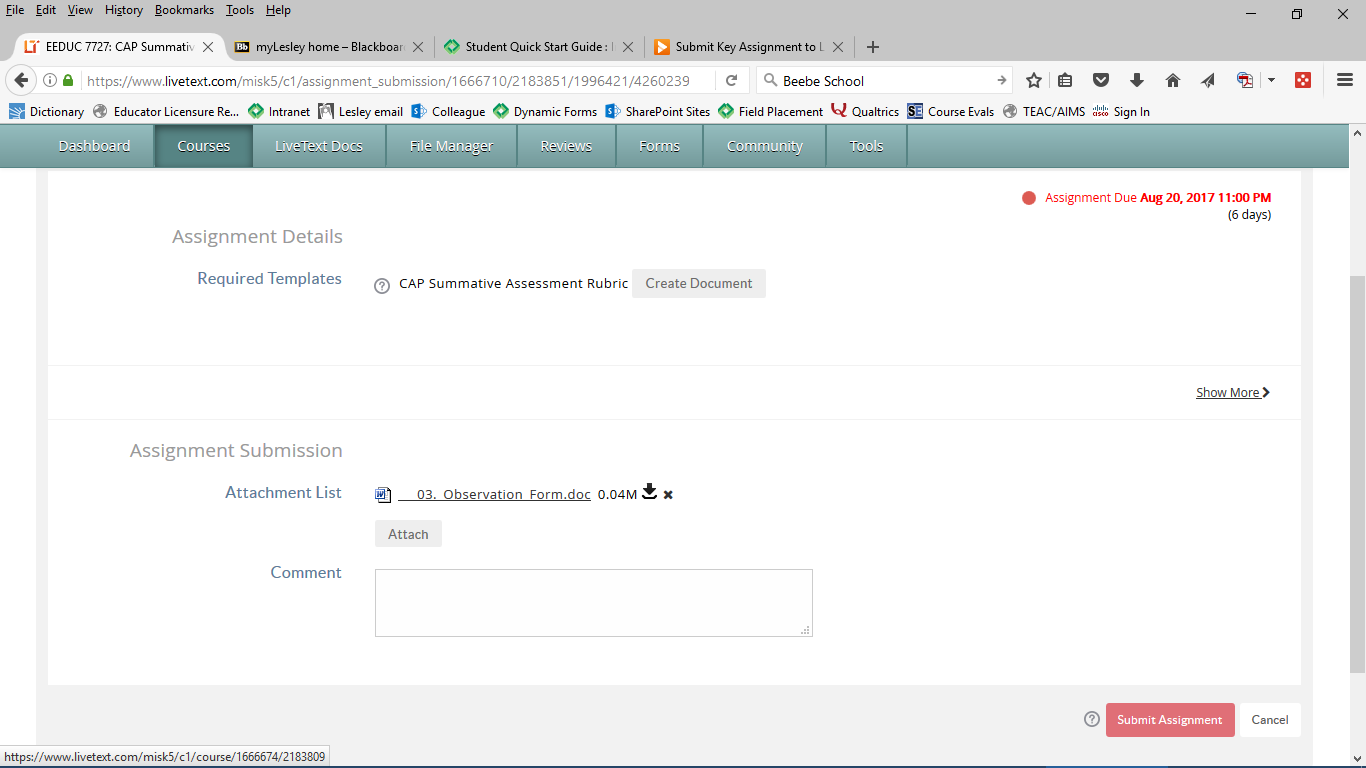 Once you have uploaded all documents, you may then click on ‘Submit Assignment’.  Instructors: Please don’t provide final Summative Assessment ratings until candidates upload all required CAP documents.  Doing so will prevent them from uploading any additional documentation.Essential ElementsObservationsObservationsObservationsObservationsMeasures of Student LearningStudent FeedbackCandidate ArtifactsEssential Elements#1#2#3#4Measures of Student LearningStudent FeedbackCandidate ArtifactsWell Structured LessonsxxxAdjustment to PracticexxxMeeting Diverse NeedsxxSafe Learning EnvironmentxxHigh ExpectationsxxxReflective Practice×xObservation #:Observation #:Type (Announced/Unannounced):Type (Announced/Unannounced):Type (Announced/Unannounced):Type (Announced/Unannounced):Type (Announced/Unannounced):Type (Announced/Unannounced):Type (Announced/Unannounced):Type (Announced/Unannounced):Type (Announced/Unannounced):Type (Announced/Unannounced):Type (Announced/Unannounced):Observed By:Observed By:Focus Elements:Each Observation focuses on 1 or 2 select elements. see Rubric Overview (pg 9 of packet) for element descriptionsFocus Elements:Each Observation focuses on 1 or 2 select elements. see Rubric Overview (pg 9 of packet) for element descriptions☐☐Well Structured LessonsObservation #1 and Observation #2Well Structured LessonsObservation #1 and Observation #2Well Structured LessonsObservation #1 and Observation #2Well Structured LessonsObservation #1 and Observation #2☐Safe Learning EnvironmentObservation #2Safe Learning EnvironmentObservation #2Safe Learning EnvironmentObservation #2Safe Learning EnvironmentObservation #2Focus Elements:Each Observation focuses on 1 or 2 select elements. see Rubric Overview (pg 9 of packet) for element descriptionsFocus Elements:Each Observation focuses on 1 or 2 select elements. see Rubric Overview (pg 9 of packet) for element descriptions☐☐Adjustments to PracticeObservation #3 and Observation #4Adjustments to PracticeObservation #3 and Observation #4Adjustments to PracticeObservation #3 and Observation #4Adjustments to PracticeObservation #3 and Observation #4☐High ExpectationsObservation #1High ExpectationsObservation #1High ExpectationsObservation #1High ExpectationsObservation #1Focus Elements:Each Observation focuses on 1 or 2 select elements. see Rubric Overview (pg 9 of packet) for element descriptionsFocus Elements:Each Observation focuses on 1 or 2 select elements. see Rubric Overview (pg 9 of packet) for element descriptions☐☐2.A.3 Meeting Diverse NeedsObservation #32.A.3 Meeting Diverse NeedsObservation #32.A.3 Meeting Diverse NeedsObservation #32.A.3 Meeting Diverse NeedsObservation #3☐Reflective Practice(assessed through self‐assessment and inquiry project.Reflective Practice(assessed through self‐assessment and inquiry project.Reflective Practice(assessed through self‐assessment and inquiry project.Reflective Practice(assessed through self‐assessment and inquiry project.Date of Lesson:Date of Lesson:Time (start/end):Time (start/end):Time (start/end):Content Topic/Lesson Objective:Content Topic/Lesson Objective:Content Topic/Lesson Objective:Content Topic/Lesson Objective:Content Topic/Lesson Objective:Content Topic/Lesson Objective:Content Topic/Lesson Objective:Content Topic/Lesson Objective:Content Topic/Lesson Objective:Content Topic/Lesson Objective:Content Topic/Lesson Objective:Content Topic/Lesson Objective:Content Topic/Lesson Objective:☐Whole GroupWhole Group☐☐Small Group☐One‐on‐OneOne‐on‐OneOne‐on‐One☐☐OtherElementEvidenceEvidenceWell Structured LessonsAdjustments to PracticeMeeting Diverse NeedsSafe Learning EnvironmentHigh ExpectationsReflective PracticeFocused FeedbackFocused FeedbackFocused FeedbackReinforcement Area/Action:(strengths)Reinforcement Area/Action:(strengths)Refinement Area/Action:(areas for improvement)Refinement Area/Action:(areas for improvement)First Three-Way Meeting (occurs within first three weeks, after Announced Observation #1 with Program Supervisor (PS) and Supervising Practitioner (SP)First Three-Way Meeting (occurs within first three weeks, after Announced Observation #1 with Program Supervisor (PS) and Supervising Practitioner (SP)First Three-Way Meeting (occurs within first three weeks, after Announced Observation #1 with Program Supervisor (PS) and Supervising Practitioner (SP)First Three-Way Meeting (occurs within first three weeks, after Announced Observation #1 with Program Supervisor (PS) and Supervising Practitioner (SP)During45- 60 minBeforeDuring45- 60 minAfterTCComplete Self-Assessment & Identify SMART Question from Inquiry  Share with PS & SP.  Upload to LiveTextConduct a Post-Conference for Observation #1Discuss implementation plan from Inquiry – action steps.Sign-off at conclusion of meeting (CAP Signature Form – see page 12A-B of packet)Share goals and implementation plan with practicum seminar instructorSP and PSCalibrate feedback from Announced Observation #1Review Candidate Self-Assessment & SMART Question from InquiryConduct a Post-Conference for Observation #1Discuss implementation plan from Inquiry – action steps.Sign-off at conclusion of meeting (CAP Signature Form – see page 12A-B of packet)Second Three-Way Meeting (occurs half-way through), after Observation #2 (SP) and Observation #3 (PS)Second Three-Way Meeting (occurs half-way through), after Observation #2 (SP) and Observation #3 (PS)Second Three-Way Meeting (occurs half-way through), after Observation #2 (SP) and Observation #3 (PS)Second Three-Way Meeting (occurs half-way through), after Observation #2 (SP) and Observation #3 (PS)TCAdminister Student Feedback Surveys  Share results with PS and SP.  Upload into LiveTextShare formative ratings and discussRevisit candidate question and implementation plan; adjust accordingly (including potentially modifying the plan, increasing supports, adding additional observations, etc.)Sign-off at conclusion of meeting (CAP Signature Form – see page 12A-B of packet)Share formative assessment and updated question and plan with practicum seminar instructorSP and PSReview all available evidence (including observations, student feedback, measures of student learning, self-reflection forms, etc.). Individually assess candidate performance using the CAP RubricCalibrate formative assessment ratingsShare formative ratings and discussRevisit candidate question and implementation plan; adjust accordingly (including potentially modifying the plan, increasing supports, adding additional observations, etc.)Sign-off at conclusion of meeting (CAP Signature Form – see page 12A-B of packet)Schedule/conduct additional observationsAct on commitments made in implementation planFinal Three-Way Meeting (in final weeks), after Observation #4 and 5. Final Three-Way Meeting (in final weeks), after Observation #4 and 5. Final Three-Way Meeting (in final weeks), after Observation #4 and 5. Final Three-Way Meeting (in final weeks), after Observation #4 and 5. TCShare evidence of performance including, but not limited to: artifacts, measures of student learning, student feedback, Inquiry Summary: Reflection on Action.Share summative ratings and discussSign-off at conclusion of meeting (CAP Signature Form – see page 12A-B of packet)Draft a professional practice goal.  Suggestion: use your findings from your Inquiry analysis to inform this goal.Ensure all documents are retained LiveText (see page 14 of packet)SP and PSReview all available evidence Individually assess candidate performance using the CAP RubricCalibrate summative assessment ratingsShare summative ratings and discussSign-off at conclusion of meeting (CAP Signature Form – see page 12A-B of packet)Draft a professional practice goal.  Suggestion: use your findings from your Inquiry analysis to inform this goal.Ensure all documents are retained LiveText (see page 14 of packet)Observation DetailsObservation DetailsObservation DetailsObservation DetailsObservation DetailsObservation DetailsObservation DetailsObservation DetailsObservation DetailsObservation DetailsObservation DetailsDate:Date:Time (start/end):Time (start/end):Time (start/end):Content Topic/ Lesson Objective:Content Topic/ Lesson Objective:Content Topic/ Lesson Objective:Type of Observation:Type of Observation:Type of Observation:Type of Observation:Type of Observation:Type of Observation:Observed by:Observed by:Observed by:Observed by:Observed by:AnnouncedAnnouncedUnannouncedUnannouncedSupervising PractitionerSupervising PractitionerProgram SupervisorEssential ElementEvidence: Where possible, provide one piece of evidence that you believe demonstrates your performance relative to the quality, consistency or scope of each element.Well‐Structured LessonsAdjustments to PracticeMeeting Diverse NeedsSafe Learning EnvironmentHigh ExpectationsName:Date:I.A.4: Well‐StructuredI.A.4: Well‐StructuredI.A.4: Well‐StructuredI.A.4: Well‐StructuredI.A.4: Well‐StructuredI.A.4: Well‐StructuredUnsatisfactoryUnsatisfactoryNeeds ImprovementProficientExemplaryI.A.4: Well‐StructuredDevelops lessons withDevelops lessons withDevelops lessons withDevelops well‐Develops well‐structuredI.A.4: Well‐Structuredinappropriate studentinappropriate studentonly some elements ofstructured lessons withand highly engagingI.A.4: Well‐Structuredengagement strategies,engagement strategies,appropriate studentchallenging, measurablelessons with challenging,I.A.4: Well‐Structuredpacing, sequence,pacing, sequence,engagement strategies,objectives andmeasurable objectivesI.A.4: Well‐Structuredactivities, materials,activities, materials,pacing, sequence,appropriate studentand appropriate studentI.A.4: Well‐Structuredresources, and/orresources, and/oractivities, materials,engagement strategies,engagement strategies,I.A.4: Well‐Structuredgrouping for theintended outcome orgrouping for theintended outcome orresources, andgrouping.pacing, sequence,activities, materials,pacing, sequence,activities, materials,I.A.4: Well‐Structuredfor the students in thefor the students in theresources, technologies,resources, technologies,I.A.4: Well‐Structuredclass.class.and grouping.and grouping to attend toI.A.4: Well‐Structuredevery student’s needs. IsI.A.4: Well‐Structuredable to model thisI.A.4: Well‐Structuredelement.RatingI.B.2: Adjustment to PracticeI.B.2: Adjustment to PracticeI.B.2: Adjustment to PracticeI.B.2: Adjustment to PracticeI.B.2: Adjustment to PracticeI.B.2: Adjustment to PracticeI‐B‐2.Adjustment to PracticeI‐B‐2.Adjustment to PracticeUnsatisfactoryNeeds ImprovementProficientExemplaryI‐B‐2.Adjustment to PracticeI‐B‐2.Adjustment to PracticeMakes fewadjustments topractice based onformal and informalassessments.May organize andanalyze someassessment results butonly occasionallyadjusts practice ormodifies futureinstruction based onthe findings.Organizes and analyzesresults from a variety ofassessments todetermine progresstoward intendedoutcomes and usesthese findings to adjustpractice and identifyand/or implementappropriatedifferentiatedinterventions andenhancements forstudents.Organizes and analyzesresults from acomprehensive system ofassessments todetermine progresstoward intendedoutcomes and frequentlyuses these findings toadjust practice andidentify and/orimplement appropriatedifferentiatedinterventions andenhancements forindividuals and groups ofstudents and appropriatemodifications of lessonsand units. Is able tomodel this element.RatingRatingII.A.3: Meeting Diverse NeedsII.A.3: Meeting Diverse NeedsII.A.3: Meeting Diverse NeedsII.A.3: Meeting Diverse NeedsII.A.3: Meeting Diverse NeedsII‐A‐3.Meeting Diverse NeedsUnsatisfactoryNeeds ImprovementProficientExemplaryII‐A‐3.Meeting Diverse NeedsUses limited and/or inappropriate practices to accommodate differences.May use some appropriate practices to accommodate differences, but fails to address an adequate range of differences.Uses appropriate practices, including tiered instruction and scaffolds, to accommodate differences in learning styles, needs, interests, and levels of readiness, including those of students with disabilities and English learners.Uses a varied repertoire of practices to create structured opportunities for each student to meet or exceed state standards/local curriculum and behavioral expectations. Is able to model this element.RatingII.B.1:  Safe Learning EnvironmentII.B.1:  Safe Learning EnvironmentII.B.1:  Safe Learning EnvironmentII.B.1:  Safe Learning EnvironmentII.B.1:  Safe Learning EnvironmentII‐B‐1.Safe Learning EnvironmentUnsatisfactoryNeeds ImprovementProficientExemplaryII‐B‐1.Safe Learning EnvironmentMaintains a physical environment that is unsafe or does not support student learning. Uses inappropriate or ineffective rituals, routines, and/or responses to reinforce positive behavior or respond to behaviors that interfere with students’ learning.May create and maintain a safe physical environment but inconsistently maintains rituals, routines, and responses needed to prevent and/or stop behaviors that interfere with all students’ learning.Uses rituals, routines, and appropriate responses that create and maintain a safe physical and intellectual environment where students take academic risks and most behaviors that interfere with learning are prevented.Uses rituals, routines, and proactive responses that create and maintain a safe physical and intellectual environment where students take academic risks and play an active role— individually and collectively—in preventing behaviors that interfere with learning. Is able to model this element.RatingII.D.2: High ExpectationsII.D.2: High ExpectationsII.D.2: High ExpectationsII.D.2: High ExpectationsII.D.2: High ExpectationsII‐D‐2.High ExpectationsUnsatisfactoryNeeds ImprovementProficientExemplaryII‐D‐2.High ExpectationsGives up on some students or communicates that some cannot master challenging material.May tell students that the subject or assignment is challenging and that they need to work hard but does little to counteract student misconceptions about innate ability.Effectively models and reinforces ways that students can master challenging material through effective effort, rather than having to depend on innate ability.Effectively models and reinforces ways that students can consistently master challenging material through effective effort. Successfully challenges students’ misconceptions about innate ability. Is able to model this element.RatingIV.A.1:  Reflective PracticeIV.A.1:  Reflective PracticeIV.A.1:  Reflective PracticeIV.A.1:  Reflective PracticeIV.A.1:  Reflective PracticeIV‐A‐1.Reflective PracticeUnsatisfactoryNeeds ImprovementProficientExemplaryIV‐A‐1.Reflective PracticeDemonstrates limited reflection on practice and/or use of insights gained to improve practice.May reflect on the effectiveness of lessons/ units and interactions with students but not with colleagues and/or rarely uses insights to improve practice.Regularly reflects on the effectiveness of lessons, units, and interactions with students, both individually and with colleagues, and uses insights gained to improve practice and student learning.Regularly reflects on the effectiveness of lessons, units, and interactions with students, both individually and with colleagues; and uses and shares with colleagues, insights gained to improve practice and student learning. Is able to model this element.RatingArea(s) of StrengthEvidence/RationaleElement/DimensionArea(s) for GrowthEvidence/RationaleElement/DimensionWhat is your question? Is it specific, clear, and well defined? Is it manageable? (What is the Essential Element(s), See Self‐Assessment Form)What is your question? Is it specific, clear, and well defined? Is it manageable? (What is the Essential Element(s), See Self‐Assessment Form)Who is involved (students, parents, teachers, administrators)?Who is involved (students, parents, teachers, administrators)?Why is this area important?Why is this area important?What skills, knowledge, or practice will you acquire or develop through achieving this goal?What skills, knowledge, or practice will you acquire or develop through achieving this goal?How will your data be collected (i.e. surveys, interviews, observations, assessments)?How will your data be collected (i.e. surveys, interviews, observations, assessments)?When will you achieve this goal?  When will the data be collected and how often?  What is your baseline?When will you achieve this goal?  When will the data be collected and how often?  What is your baseline?How will you demonstrate progress toward this goal? (Include potential sources of evidence demonstrating goal progress)How will you demonstrate progress toward this goal? (Include potential sources of evidence demonstrating goal progress)How will you know the goal has been achieved?How will you know the goal has been achieved?What is the intended impact on student learning or outcomes?What is the intended impact on student learning or outcomes?What actions will you take to achieve the goal?What actions/supports/resources will you need from your Program Supervisor and Supervising Practitioner?Measure of Student LearningK-2 Discussion Prompts1.   Students help each other to learn.2.   When asked, I can talk about what I am learning.3.   When I am stuck, my teacher wants me to try again before she or he helps me.4.   I have to explain my thinking when I write, answer questions and talk about my work.5.   When my teacher is talking, he or she asks us if we understand.6.   After I talk to my teacher, I know how to make my work better.Standard/	# IndicatorItemII.B	1.Students help each other to learnII.D	2.When asked, I can talk about what I am learning.II.B	3.When I am stuck, my teacher wants me to try again before she or he helps me.I.A	4.I have to explain my thinking when I write, answer questions and talk about mywork.I.B	5.When my teacher is talking, he or she asks if we understand.I.C	6.After I talk to my teacher, I know how to make my work better.Strongly AgreeStrongly AgreeStrongly AgreeAgreeDisagreeStrongly DisagreeStrongly Disagree1.	What I am learning now connects to what I learned before.○○○○2.	When something is hard for me, my teacher offers many ways to help me learn.○○○○3.	My teacher uses our mistakes as a chance for us all to learn.○○○○4.	My teacher makes me think first, before he or she answers my questions.○○○○5.	I can show my learning in many ways (e.g., writing, graphs, and pictures).○○○○6.	My teacher helps students make better choices when they are misbehaving.○○○○7.	Students encourage each other to do really good work in this class.○○○○8.	My teacher asks us to share what we have learned in a lesson.○○○○9.	In my teacher’s class, I have learned not to give up, even when things get difficult.○○○○10.	My  teacher  uses  things  that  interest   me  to explain hard ideas.○○○○CAP:  6 Essential ElementsI.A.4: Well Structured Lessons	II.B2: Adjustment to PracticeII.A.3: Meeting Diverse Needs	II.D2: High Expectations II.B.1:  Safe Learning EnvironmentElement	#ItemI.A.4	1.What I am learning now connects to what I learned before.II.A.3	2.When something is hard for me, my teacher offers many ways to help me learn.II.B.1	3.My teacher uses our mistakes as a chance for us all to learn.I.A.4	4.My teacher makes me think first, before he or she answers my questions.II.A.3	5.I can show my learning in many ways (e.g., writing, graphs, pictures).II.B.1	6.My teacher helps students make better choices when they are misbehaving.II.D.2	7.Students encourage each other to do really good work in this class.I.A.4	8.My teacher asks us to share what we have learned in a lesson.II.D.2	9.In this teacher's class, I have learned not to give up, even when things get difficult.II.A.3	10.My teacher uses things that interest me to explain hard ideas.Strongly AgreeStrongly AgreeAgreeDisagreeStrongly Disagree1.	My teacher demonstrates that mistakes are a part of learning.○○○○2.	My teacher asks us to summarize what we have learned in a lesson.○○○○3.	Students push each other to do better work in this class.○○○○4.	The work in this class is challenging but not too difficult for me.○○○○5.	In my class, my teacher uses students' interests to plan class activities.○○○○6.	The level of my work in this class goes beyond what I thought I was able to do.○○○○7.	To help me understand, my teacher uses my interests to explain difficult ideas to me.○○○○8.	In this class, I learn how to use technology well (e.g., Internet, tools) to support my learning.○○○○9.	Our class stays on task and does not waste time.○○○○10.	I can show my learning in many ways (e.g., writing, graphs, pictures) in this class.○○○○St/Ind#ItemII.B.11.My teacher demonstrates that mistakes are a part of learning.I.A.4	2.I.A.4	2.My teacher asks us to summarize what we have learned in a lesson.II.D.23.Students push each other to do better work in this class.II.D.24.The work in this class is challenging but not too difficult for me.I.A.4	5.I.A.4	5.In my class, my teacher uses students' interests to plan class activities.II.D.26.The level of my work in this class goes beyond what I thought I was able to do.II.A.37.To help me understand, my teacher uses my interests to explain difficult ideas to me.I.A.4	8.I.A.4	8.In this class, I learn how to use technology well (e.g., Internet, tools) to support my learning.II.B.19.Our class stays on task and does not waste time.II.A.310.I can show my learning in many ways (e.g., writing, graphs, pictures) inthis class.StandardsElementsProficient Descriptor1: Curriculum, Planning and AssessmentWell‐Structured LessonsDevelops well‐structured lessons with challenging, measurable objectives and appropriate student engagement strategies, pacing, sequence, activities, materials, resources, technologies, and grouping.1: Curriculum, Planning and AssessmentAdjustment to PracticeOrganizes and analyzes results from a variety of assessments to determine progress toward intended outcomes and uses these findings to adjust practice and identify and/or implement appropriate differentiated interventions and enhancements for students.2: Teaching All StudentsMeeting Diverse NeedsUses appropriate practices, including tiered instruction and scaffolds, to accommodate differences in learning styles, needs, interests, and levels of readiness, including those of students with disabilities and English language learners.2: Teaching All StudentsSafe Learning EnvironmentUses rituals, routines, and appropriate responses that create and maintain a safe physical and intellectual environment where students take academic risks and most behaviors that interfere with learning are prevented.2: Teaching All StudentsHigh ExpectationsEffectively models and reinforces ways that students can master challenging material through effective effort, rather than having to depend on innate ability.3: Professional CultureReflective PracticeRegularly reflects on the effectiveness of lessons, units, and interactions with students, both individually and with colleagues, and uses insights gained to improve practice and student learning.Candidate Name:Date:I.A.4: Well‐Structured LessonsI.A.4: Well‐Structured LessonsI.A.4: Well‐Structured LessonsI.A.4: Well‐Structured LessonsI.A.4: Well‐Structured LessonsQualityUnsatisfactory (U)Needs Improvement (N)Proficient (P)Exemplary (E)QualityDevelops lessons with inappropriate student engagement strategies, pacing, sequence, activities, materials, resources, and/or grouping for the intended outcome or for the students in the class.Develops lessons with only some elements of appropriate student engagement strategies, pacing, sequence, activities, materials, resources, and grouping.Develops well‐ structured lessons with challenging, measurable objectives and appropriate student engagement strategies, pacing, sequence, activities, materials, resources, technologies, and grouping.Develops well‐ structured and highly engaging lessons with challenging, measurable objectives and appropriate student engagement strategies, pacing, sequence, activities, materials, resources, technologies, and grouping to attend to every student’s needs. Is able to model this element.QualityScopeThe scale of impact is on one student.The scale of impact is on a small group or subset of students.The scale of impact is all students in the classroom to which the candidate is assigned.The scale of impact is on all students in the classroom to which the candidate is assigned and is done with exceptional attention to the needs of each student in the class.ScopeConsistencyThe frequency with which the candidate demonstrates this skill, action or behavior with quality is at least once.The frequency with which the candidate demonstrates this skill, action or behavior with quality is sometimes / occasionally.The frequency with which the candidate demonstrates this skill, action or behavior with quality is most of the time.The frequency with which the candidate demonstrates this skill, action or behavior with quality is all the time.ConsistencyI.B.2: Adjustment to PracticeI.B.2: Adjustment to PracticeI.B.2: Adjustment to PracticeI.B.2: Adjustment to PracticeI.B.2: Adjustment to PracticeQualityUnsatisfactory (U)Needs Improvement (N)Proficient (P)Exemplary (E)QualityMakes few adjustments to practice based on formal and informal assessments.May organize and analyze some assessment results but only occasionally adjusts practice or modifies future instruction based on the findings.Organizes and analyzes results from a variety of assessments to determine progress toward intended outcomes and uses these findings to adjust practice and identify and/or implement appropriate differentiated interventions and enhancements for students.Organizes and analyzes results from a comprehensive system of assessments to determine progress toward intended outcomes and frequently uses these findings to adjust practice and identify and/or implement appropriate differentiated interventions and enhancements for individuals and groups of students and appropriate modifications of lessons and units. Is able to model this element.QualityScopeThe scale of impact is on one student.The scale of impact is on a small group or subset of students.The scale of impact is all students in the classroom to which the candidate is assigned.The scale of impact is on all students in the classroom to which the candidate is assigned and is done with exceptional attention to the needs of each student in the class.ScopeConsistencyThe frequency with which the candidate demonstrates this skill, action or behavior with quality is at least once.The frequency with which the candidate demonstrates this skill, action or behavior with quality is sometimes /The frequency with which the candidate demonstrates this skill, action or behavior with quality is most of theThe frequency with which the candidate demonstrates this skill, action or behavior with quality is all the time.ConsistencyII.A.3: Meeting Diverse NeedsII.A.3: Meeting Diverse NeedsII.A.3: Meeting Diverse NeedsII.A.3: Meeting Diverse NeedsII.A.3: Meeting Diverse NeedsQualityUnsatisfactory (U)Needs Improvement (N)Proficient (P)Exemplary (E)QualityUses limited and/or inappropriate practices to accommodate differences.May use some appropriate practices to accommodate differences, but fails to address an adequate range of differences.Uses appropriate practices, including tiered instruction and scaffolds, to accommodate differences in learning styles, needs, interests, and levels of readiness, including those of students with disabilities and English learners.Uses a varied repertoire of practices to create structured opportunities for each student to meet or exceed state standards/local curriculum and behavioral expectations. Is able to model this element.QualityScopeThe scale of impact is on one student.The scale of impact is on a small group or subset of students.The scale of impact is all students in the classroom to which the candidate is assigned.The scale of impact is on all students in the classroom to which the candidate is assigned and is done with exceptional attention to the needs of each student in the class.ScopeConsistencyThe frequency with which the candidate demonstrates this skill, action or behavior with quality is at least once.The frequency with which the candidate demonstrates this skill, action or behavior with quality is sometimes / occasionally.The frequency with which the candidate demonstrates this skill, action or behavior with quality is most of the time.The frequency with which the candidate demonstrates this skill, action or behavior with quality is all the time.ConsistencyII.B.1:  Safe Learning EnvironmentII.B.1:  Safe Learning EnvironmentII.B.1:  Safe Learning EnvironmentII.B.1:  Safe Learning EnvironmentII.B.1:  Safe Learning EnvironmentQualityUnsatisfactory (U)Needs Improvement (N)Proficient (P)Exemplary (E)QualityMaintains a physical environment that is unsafe or does not support student learning. Uses inappropriate or ineffective rituals, routines, and/or responses to reinforce positive behavior or respond to behaviors that interfere with students’ learning.May create and maintain a safe physical environment but inconsistently maintains rituals, routines, and responses needed to prevent and/or stop behaviors that interfere with all students’ learning.Uses rituals, routines, and appropriate responses that create and maintain a safe physical and intellectual environment where students take academic risks and most behaviors that interfere with learning are prevented.Uses rituals, routines, and proactive responses that create and maintain a safe physical and intellectual environment where students take academic risks and play an active role— individually and collectively—in preventing behaviors that interfere with learning. Is able to model this element.QualityScopeThe scale of impact is on one student.The scale of impact is on a small group or subset of students.The scale of impact is all students in the classroom to which the candidate is assigned.The scale of impact is on all students in the classroom to which the candidate is assigned and is done with exceptional attention to the needs of each student in the class.ScopeConsistencyThe frequency with which the candidate demonstrates this skill, action or behavior with quality is at least once.The frequency with which the candidate demonstrates this skill, action or behavior with quality is sometimes / occasionally.The frequency with which the candidate demonstrates this skill, action or behavior with quality is most of the time.The frequency with which the candidate demonstrates this skill, action or behavior with quality is all the time.ConsistencyII.D.2:  High ExpectationsII.D.2:  High ExpectationsII.D.2:  High ExpectationsII.D.2:  High ExpectationsII.D.2:  High ExpectationsQualityUnsatisfactory (U)Needs Improvement (N)Proficient (P)Exemplary (E)QualityGives up on some students or communicates that some cannot master challenging material.May tell students that the subject or assignment is challenging and that they need to work hard but does little to counteract student misconceptions about innate ability.Effectively models and reinforces ways that students can master challenging material through effective effort, rather than having to depend on innate ability.Effectively models and reinforces ways that students can consistently master challenging material through effective effort.Successfully challenges students’ misconceptions about innate ability. Is able to model this element.QualityScopeThe scale of impact is on one student.The scale of impact is on a small group or subset of students.The scale of impact is all students in the classroom to which the candidate is assigned.The scale of impact is on all students in the classroom to which the candidate is assigned and is done with exceptional attention to the needs of each student in the class.ScopeConsistencyThe frequency with which the candidate demonstrates this skill, action or behavior with quality is at least once.The frequency with which the candidate demonstrates this skill, action or behavior with quality is sometimes / occasionally.The frequency with which the candidate demonstrates this skill, action or behavior with quality is most of the time.The frequency with which the candidate demonstrates this skill, action or behavior with quality is all the time.ConsistencyIV.A.1:  Reflective PracticeIV.A.1:  Reflective PracticeIV.A.1:  Reflective PracticeIV.A.1:  Reflective PracticeIV.A.1:  Reflective PracticeQualityUnsatisfactory (U)Needs Improvement (N)Proficient (P)Exemplary (E)QualityDemonstrates limited reflection on practice and/or use of insights gained to improve practice.May reflect on the effectiveness of lessons/ units and interactions with students but not with colleagues and/or rarely uses insights to improve practice.Regularly reflects on the effectiveness of lessons, units, and interactions with students, both individually and with colleagues, and uses insights gained to improve practice and student learning.Regularly reflects on the effectiveness of lessons, units, and interactions with students, both individually and with colleagues; and uses and shares with colleagues, insights gained to improve practice and student learning. Is able to model this element.QualityScopeThe scale of impact is on one student.The scale of impact is on a small group or subset of students.The scale of impact is all students in the classroom to which the candidate is assigned.The scale of impact is on all students in the classroom to which the candidate is assigned and is done with exceptional attention to the needs of each student in the class.ScopeConsistencyThe frequency with which the candidate demonstrates this skill, action or behavior with quality is at least once.The frequency with which the candidate demonstrates this skill, action or behavior with quality is sometimes / occasionally.The frequency with which the candidate demonstrates this skill, action or behavior with quality is most of the time.The frequency with which the candidate demonstrates this skill, action or behavior with quality is all the time.ConsistencySummary of Ratings – Enter E, P, NI, or USummary of Ratings – Enter E, P, NI, or USummary of Ratings – Enter E, P, NI, or USummary of Ratings – Enter E, P, NI, or USummary of Ratings – Enter E, P, NI, or UElementQualityScopeConsistencyReadiness Thresholds Met? (Y/N)1.A.4:  Well-Structured Lessons1.B.2:  Adjustment to Practice2.A.3:  Meeting Diverse Needs2.B.1: Safe Learning Environment2.D.2:  High Expectations4.A.1:  Reflective PracticeSuggestions for CandidateCandidate Name:Date:I.A.4: Well‐Structured LessonsI.A.4: Well‐Structured LessonsI.A.4: Well‐Structured LessonsI.A.4: Well‐Structured LessonsI.A.4: Well‐Structured LessonsQualityUnsatisfactory (U)Needs Improvement (N)Proficient (P)Exemplary (E)QualityDevelops lessons with inappropriate student engagement strategies, pacing, sequence, activities, materials, resources, and/or grouping for the intended outcome or for the students in the class.Develops lessons with only some elements of appropriate student engagement strategies, pacing, sequence, activities, materials, resources, and grouping.Develops well‐ structured lessons with challenging, measurable objectives and appropriate student engagement strategies, pacing, sequence, activities, materials, resources, technologies, and grouping.Develops well‐ structured and highly engaging lessons with challenging, measurable objectives and appropriate student engagement strategies, pacing, sequence, activities, materials, resources, technologies, and grouping to attend to every student’s needs. Is able to model this element.QualityScopeThe scale of impact is on one student.The scale of impact is on a small group or subset of students.The scale of impact is all students in the classroom to which the candidate is assigned.The scale of impact is on all students in the classroom to which the candidate is assigned and is done with exceptional attention to the needs of each student in the class.ScopeConsistencyThe frequency with which the candidate demonstrates this skill, action or behavior with quality is at least once.The frequency with which the candidate demonstrates this skill, action or behavior with quality is sometimes / occasionally.The frequency with which the candidate demonstrates this skill, action or behavior with quality is most of the time.The frequency with which the candidate demonstrates this skill, action or behavior with quality is all the time.ConsistencyI.B.2: Adjustment to PracticeI.B.2: Adjustment to PracticeI.B.2: Adjustment to PracticeI.B.2: Adjustment to PracticeI.B.2: Adjustment to PracticeQualityUnsatisfactory (U)Needs Improvement (N)Proficient (P)Exemplary (E)QualityMakes few adjustments to practice based on formal and informal assessments.May organize and analyze some assessment results but only occasionally adjusts practice or modifies future instruction based on the findings.Organizes and analyzes results from a variety of assessments to determine progress toward intended outcomes and uses these findings to adjust practice and identify and/or implement appropriate differentiated interventions and enhancements for students.Organizes and analyzes results from a comprehensive system of assessments to determine progress toward intended outcomes and frequently uses these findings to adjust practice and identify and/or implement appropriate differentiated interventions and enhancements for individuals and groups of students and appropriate modifications of lessons and units. Is able to model this element.QualityScopeThe scale of impact is on one student.The scale of impact is on a small group or subset of students.The scale of impact is all students in the classroom to which the candidate is assigned.The scale of impact is on all students in the classroom to which the candidate is assigned and is done with exceptional attention to the needs of each student in the class.ScopeConsistencyThe frequency with which the candidate demonstrates this skill, action or behavior with quality is at least once.The frequency with which the candidate demonstrates this skill, action or behavior with quality is sometimes /The frequency with which the candidate demonstrates this skill, action or behavior with quality is most of theThe frequency with which the candidate demonstrates this skill, action or behavior with quality is all the time.ConsistencyII.A.3: Meeting Diverse NeedsII.A.3: Meeting Diverse NeedsII.A.3: Meeting Diverse NeedsII.A.3: Meeting Diverse NeedsII.A.3: Meeting Diverse NeedsQualityUnsatisfactory (U)Needs Improvement (N)Proficient (P)Exemplary (E)QualityUses limited and/or inappropriate practices to accommodate differences.May use some appropriate practices to accommodate differences, but fails to address an adequate range of differences.Uses appropriate practices, including tiered instruction and scaffolds, to accommodate differences in learning styles, needs, interests, and levels of readiness, including those of students with disabilities and English learners.Uses a varied repertoire of practices to create structured opportunities for each student to meet or exceed state standards/local curriculum and behavioral expectations. Is able to model this element.QualityScopeThe scale of impact is on one student.The scale of impact is on a small group or subset of students.The scale of impact is all students in the classroom to which the candidate is assigned.The scale of impact is on all students in the classroom to which the candidate is assigned and is done with exceptional attention to the needs of each student in the class.ScopeConsistencyThe frequency with which the candidate demonstrates this skill, action or behavior with quality is at least once.The frequency with which the candidate demonstrates this skill, action or behavior with quality is sometimes / occasionally.The frequency with which the candidate demonstrates this skill, action or behavior with quality is most of the time.The frequency with which the candidate demonstrates this skill, action or behavior with quality is all the time.ConsistencyII.B.1:  Safe Learning EnvironmentII.B.1:  Safe Learning EnvironmentII.B.1:  Safe Learning EnvironmentII.B.1:  Safe Learning EnvironmentII.B.1:  Safe Learning EnvironmentQualityUnsatisfactory (U)Needs Improvement (N)Proficient (P)Exemplary (E)QualityMaintains a physical environment that is unsafe or does not support student learning. Uses inappropriate or ineffective rituals, routines, and/or responses to reinforce positive behavior or respond to behaviors that interfere with students’ learning.May create and maintain a safe physical environment but inconsistently maintains rituals, routines, and responses needed to prevent and/or stop behaviors that interfere with all students’ learning.Uses rituals, routines, and appropriate responses that create and maintain a safe physical and intellectual environment where students take academic risks and most behaviors that interfere with learning are prevented.Uses rituals, routines, and proactive responses that create and maintain a safe physical and intellectual environment where students take academic risks and play an active role— individually and collectively—in preventing behaviors that interfere with learning. Is able to model this element.QualityScopeThe scale of impact is on one student.The scale of impact is on a small group or subset of students.The scale of impact is all students in the classroom to which the candidate is assigned.The scale of impact is on all students in the classroom to which the candidate is assigned and is done with exceptional attention to the needs of each student in the class.ScopeConsistencyThe frequency with which the candidate demonstrates this skill, action or behavior with quality is at least once.The frequency with which the candidate demonstrates this skill, action or behavior with quality is sometimes / occasionally.The frequency with which the candidate demonstrates this skill, action or behavior with quality is most of the time.The frequency with which the candidate demonstrates this skill, action or behavior with quality is all the time.ConsistencyII.D.2:  High ExpectationsII.D.2:  High ExpectationsII.D.2:  High ExpectationsII.D.2:  High ExpectationsII.D.2:  High ExpectationsQualityUnsatisfactory (U)Needs Improvement (N)Proficient (P)Exemplary (E)QualityGives up on some students or communicates that some cannot master challenging material.May tell students that the subject or assignment is challenging and that they need to work hard but does little to counteract student misconceptions about innate ability.Effectively models and reinforces ways that students can master challenging material through effective effort, rather than having to depend on innate ability.Effectively models and reinforces ways that students can consistently master challenging material through effective effort.Successfully challenges students’ misconceptions about innate ability. Is able to model this element.QualityScopeThe scale of impact is on one student.The scale of impact is on a small group or subset of students.The scale of impact is all students in the classroom to which the candidate is assigned.The scale of impact is on all students in the classroom to which the candidate is assigned and is done with exceptional attention to the needs of each student in the class.ScopeConsistencyThe frequency with which the candidate demonstrates this skill, action or behavior with quality is at least once.The frequency with which the candidate demonstrates this skill, action or behavior with quality is sometimes / occasionally.The frequency with which the candidate demonstrates this skill, action or behavior with quality is most of the time.The frequency with which the candidate demonstrates this skill, action or behavior with quality is all the time.ConsistencyIV.A.1:  Reflective PracticeIV.A.1:  Reflective PracticeIV.A.1:  Reflective PracticeIV.A.1:  Reflective PracticeIV.A.1:  Reflective PracticeQualityUnsatisfactory (U)Needs Improvement (N)Proficient (P)Exemplary (E)QualityDemonstrates limited reflection on practice and/or use of insights gained to improve practice.May reflect on the effectiveness of lessons/ units and interactions with students but not with colleagues and/or rarely uses insights to improve practice.Regularly reflects on the effectiveness of lessons, units, and interactions with students, both individually and with colleagues, and uses insights gained to improve practice and student learning.Regularly reflects on the effectiveness of lessons, units, and interactions with students, both individually and with colleagues; and uses and shares with colleagues, insights gained to improve practice and student learning. Is able to model this element.QualityScopeThe scale of impact is on one student.The scale of impact is on a small group or subset of students.The scale of impact is all students in the classroom to which the candidate is assigned.The scale of impact is on all students in the classroom to which the candidate is assigned and is done with exceptional attention to the needs of each student in the class.ScopeConsistencyThe frequency with which the candidate demonstrates this skill, action or behavior with quality is at least once.The frequency with which the candidate demonstrates this skill, action or behavior with quality is sometimes / occasionally.The frequency with which the candidate demonstrates this skill, action or behavior with quality is most of the time.The frequency with which the candidate demonstrates this skill, action or behavior with quality is all the time.ConsistencySummary of Ratings – Enter E, P, NI, or USummary of Ratings – Enter E, P, NI, or USummary of Ratings – Enter E, P, NI, or USummary of Ratings – Enter E, P, NI, or USummary of Ratings – Enter E, P, NI, or UElementQualityScopeConsistencyReadiness Thresholds Met? (Y/N)1.A.4:  Well-Structured Lessons1.B.2:  Adjustment to Practice2.A.3:  Meeting Diverse Needs2.B.1: Safe Learning Environment2.D.2:  High Expectations4.A.1:  Reflective PracticeSuggestions for CandidateWhat was your question and why did you choose it?What was your question and why did you choose it?What was your question and why did you choose it?Who was involved?Who was involved?Who was involved?How did your Self-Assessment help inform your question?  To which elements is your question tied?How did your Self-Assessment help inform your question?  To which elements is your question tied?How did your Self-Assessment help inform your question?  To which elements is your question tied?What was your intervention strategy?  What was your intervention strategy?  What was your intervention strategy?  What were your data collection methods and analysis?What were your data collection methods and analysis?What were your data collection methods and analysis?What were your findings as they relate to student achievement, learning, or growth? What were your findings as they relate to student achievement, learning, or growth? What were your findings as they relate to student achievement, learning, or growth? What were your results and conclusions?What were your results and conclusions?What were your results and conclusions?What were the strengths of the process and areas to change for next time?  Use this to inform your Professional Practice Goal.What were the strengths of the process and areas to change for next time?  Use this to inform your Professional Practice Goal.What were the strengths of the process and areas to change for next time?  Use this to inform your Professional Practice Goal.Who would benefit from your inquiry?  With whom might you share it?”Who would benefit from your inquiry?  With whom might you share it?”Who would benefit from your inquiry?  With whom might you share it?”Identify your Professional Practice Goal:What actions will you take to achieve the goal?What actions will you take to achieve the goal?What actions/supports/resources will you need from your administration?Section 1: General Information (to be completed by the Candidate and the Program Supervisor)Section 1: General Information (to be completed by the Candidate and the Program Supervisor)Section 1: General Information (to be completed by the Candidate and the Program Supervisor)Section 1: General Information (to be completed by the Candidate and the Program Supervisor)Section 1: General Information (to be completed by the Candidate and the Program Supervisor)Section 1: General Information (to be completed by the Candidate and the Program Supervisor)Section 1: General Information (to be completed by the Candidate and the Program Supervisor)Section 1: General Information (to be completed by the Candidate and the Program Supervisor)Section 1: General Information (to be completed by the Candidate and the Program Supervisor)Section 1: General Information (to be completed by the Candidate and the Program Supervisor)Section 1: General Information (to be completed by the Candidate and the Program Supervisor)Section 1: General Information (to be completed by the Candidate and the Program Supervisor)Section 1: General Information (to be completed by the Candidate and the Program Supervisor)Section 1: General Information (to be completed by the Candidate and the Program Supervisor)Section 1: General Information (to be completed by the Candidate and the Program Supervisor)Section 1: General Information (to be completed by the Candidate and the Program Supervisor)Section 1: General Information (to be completed by the Candidate and the Program Supervisor)Section 1: General Information (to be completed by the Candidate and the Program Supervisor)Section 1: General Information (to be completed by the Candidate and the Program Supervisor)Section 1: General Information (to be completed by the Candidate and the Program Supervisor)Section 1: General Information (to be completed by the Candidate and the Program Supervisor)Section 1: General Information (to be completed by the Candidate and the Program Supervisor)Section 1: General Information (to be completed by the Candidate and the Program Supervisor)Section 1: General Information (to be completed by the Candidate and the Program Supervisor)Section 1: General Information (to be completed by the Candidate and the Program Supervisor)Section 1: General Information (to be completed by the Candidate and the Program Supervisor)Candidate InformationCandidate InformationCandidate InformationCandidate InformationCandidate InformationCandidate InformationCandidate InformationCandidate InformationCandidate InformationCandidate InformationCandidate InformationCandidate InformationCandidate InformationCandidate InformationCandidate InformationCandidate InformationCandidate InformationCandidate InformationCandidate InformationCandidate InformationCandidate InformationCandidate InformationCandidate InformationCandidate InformationCandidate InformationCandidate InformationFirst Name:Last Name:Last Name:Street Address:Street Address:Street Address:Street Address:City/Town:State:State:Zip:Zip:Zip:Zip:Zip:MEPID #:MEPID #:MEPID #:MEPID #:Massachusetts license number (if applicable):Massachusetts license number (if applicable):Massachusetts license number (if applicable):Massachusetts license number (if applicable):Program InformationProgram InformationProgram InformationProgram InformationProgram InformationProgram InformationProgram InformationProgram InformationProgram InformationProgram InformationProgram InformationProgram InformationProgram InformationProgram InformationProgram InformationProgram InformationProgram InformationProgram InformationProgram InformationProgram InformationProgram InformationProgram InformationProgram InformationProgram InformationProgram InformationProgram InformationSponsoring Organization:Sponsoring Organization:Sponsoring Organization:Sponsoring Organization:Program Area & Grade Level:Program Area & Grade Level:Program Area & Grade Level:Program Area & Grade Level:Have any components of the approved program been waived?    603 CMR 7.03(1)(b)Have any components of the approved program been waived?    603 CMR 7.03(1)(b)Have any components of the approved program been waived?    603 CMR 7.03(1)(b)Have any components of the approved program been waived?    603 CMR 7.03(1)(b)Have any components of the approved program been waived?    603 CMR 7.03(1)(b)Have any components of the approved program been waived?    603 CMR 7.03(1)(b)Have any components of the approved program been waived?    603 CMR 7.03(1)(b)Have any components of the approved program been waived?    603 CMR 7.03(1)(b)Have any components of the approved program been waived?    603 CMR 7.03(1)(b)Have any components of the approved program been waived?    603 CMR 7.03(1)(b)Have any components of the approved program been waived?    603 CMR 7.03(1)(b)Have any components of the approved program been waived?    603 CMR 7.03(1)(b)Have any components of the approved program been waived?    603 CMR 7.03(1)(b)Have any components of the approved program been waived?    603 CMR 7.03(1)(b)Have any components of the approved program been waived?    603 CMR 7.03(1)(b)Have any components of the approved program been waived?    603 CMR 7.03(1)(b)Have any components of the approved program been waived?    603 CMR 7.03(1)(b)Have any components of the approved program been waived?    603 CMR 7.03(1)(b)Have any components of the approved program been waived?    603 CMR 7.03(1)(b)Have any components of the approved program been waived?    603 CMR 7.03(1)(b)Have any components of the approved program been waived?    603 CMR 7.03(1)(b)Have any components of the approved program been waived?    603 CMR 7.03(1)(b)Have any components of the approved program been waived?    603 CMR 7.03(1)(b)Have any components of the approved program been waived?    603 CMR 7.03(1)(b)Have any components of the approved program been waived?    603 CMR 7.03(1)(b)Have any components of the approved program been waived?    603 CMR 7.03(1)(b)Have any components of the approved program been waived?    603 CMR 7.03(1)(b)Have any components of the approved program been waived?    603 CMR 7.03(1)(b)Have any components of the approved program been waived?    603 CMR 7.03(1)(b)Have any components of the approved program been waived?    603 CMR 7.03(1)(b)Have any components of the approved program been waived?    603 CMR 7.03(1)(b)Have any components of the approved program been waived?    603 CMR 7.03(1)(b)Have any components of the approved program been waived?    603 CMR 7.03(1)(b)Have any components of the approved program been waived?    603 CMR 7.03(1)(b)YesYesYesYesYesYes           No           No           NoPracticum InformationPracticum InformationPracticum InformationPracticum InformationPracticum InformationPracticum InformationPracticum InformationPracticum InformationPracticum InformationPracticumPracticumPracticumPracticumPracticumPracticumPracticumPracticum Equivalent Practicum Equivalent Practicum Equivalent Practicum Equivalent Practicum Equivalent Practicum Equivalent Practicum Equivalent Practicum/Equivalent Course Number:Practicum/Equivalent Course Number:Practicum/Equivalent Course Number:Practicum/Equivalent Course Number:Practicum/Equivalent Course Number:Practicum/Equivalent Course Number:Credit hours:Credit hours:Credit hours:Credit hours:Credit hours:Practicum/Equivalent Seminar Course Title:Practicum/Equivalent Seminar Course Title:Practicum/Equivalent Seminar Course Title:Practicum/Equivalent Site:Practicum/Equivalent Site:Practicum/Equivalent Site:Practicum/Equivalent Site:Practicum/Equivalent Site:Grade Level(s) of Students:Grade Level(s) of Students:Grade Level(s) of Students:Grade Level(s) of Students:Grade Level(s) of Students:Grade Level(s) of Students:Grade Level(s) of Students:Grade Level(s) of Students:Grade Level(s) of Students:Grade Level(s) of Students:Supervising Practitioner InformationSupervising Practitioner InformationSupervising Practitioner InformationSupervising Practitioner InformationSupervising Practitioner InformationSupervising Practitioner InformationSupervising Practitioner InformationSupervising Practitioner InformationSupervising Practitioner InformationSupervising Practitioner InformationSupervising Practitioner InformationSupervising Practitioner InformationSupervising Practitioner InformationSupervising Practitioner InformationSupervising Practitioner InformationSupervising Practitioner InformationSupervising Practitioner InformationSupervising Practitioner InformationSupervising Practitioner InformationSupervising Practitioner InformationSupervising Practitioner InformationSupervising Practitioner InformationSupervising Practitioner InformationSupervising Practitioner InformationSupervising Practitioner InformationSupervising Practitioner InformationName: Name: School District:School District:Position:Position:Position:Position:License Field(s):License Field(s):MEPID or License #MEPID or License #MEPID or License #MEPID or License #MEPID or License ## of years’ experience under license:# of years’ experience under license:# of years’ experience under license:# of years’ experience under license:# of years’ experience under license:# of years’ experience under license:# of years’ experience under license:InitialInitialInitialInitialProfessional Professional To the best of my knowledge (per the Supervising Practitioner’s Principal/Evaluator), the Supervising Practitioner has received a summative evaluation rating of proficient or higher in his most recent evaluation.   To the best of my knowledge (per the Supervising Practitioner’s Principal/Evaluator), the Supervising Practitioner has received a summative evaluation rating of proficient or higher in his most recent evaluation.   To the best of my knowledge (per the Supervising Practitioner’s Principal/Evaluator), the Supervising Practitioner has received a summative evaluation rating of proficient or higher in his most recent evaluation.   To the best of my knowledge (per the Supervising Practitioner’s Principal/Evaluator), the Supervising Practitioner has received a summative evaluation rating of proficient or higher in his most recent evaluation.   To the best of my knowledge (per the Supervising Practitioner’s Principal/Evaluator), the Supervising Practitioner has received a summative evaluation rating of proficient or higher in his most recent evaluation.   To the best of my knowledge (per the Supervising Practitioner’s Principal/Evaluator), the Supervising Practitioner has received a summative evaluation rating of proficient or higher in his most recent evaluation.   To the best of my knowledge (per the Supervising Practitioner’s Principal/Evaluator), the Supervising Practitioner has received a summative evaluation rating of proficient or higher in his most recent evaluation.   To the best of my knowledge (per the Supervising Practitioner’s Principal/Evaluator), the Supervising Practitioner has received a summative evaluation rating of proficient or higher in his most recent evaluation.   To the best of my knowledge (per the Supervising Practitioner’s Principal/Evaluator), the Supervising Practitioner has received a summative evaluation rating of proficient or higher in his most recent evaluation.   To the best of my knowledge (per the Supervising Practitioner’s Principal/Evaluator), the Supervising Practitioner has received a summative evaluation rating of proficient or higher in his most recent evaluation.   To the best of my knowledge (per the Supervising Practitioner’s Principal/Evaluator), the Supervising Practitioner has received a summative evaluation rating of proficient or higher in his most recent evaluation.   To the best of my knowledge (per the Supervising Practitioner’s Principal/Evaluator), the Supervising Practitioner has received a summative evaluation rating of proficient or higher in his most recent evaluation.   To the best of my knowledge (per the Supervising Practitioner’s Principal/Evaluator), the Supervising Practitioner has received a summative evaluation rating of proficient or higher in his most recent evaluation.   To the best of my knowledge (per the Supervising Practitioner’s Principal/Evaluator), the Supervising Practitioner has received a summative evaluation rating of proficient or higher in his most recent evaluation.   YesYesYesYesNo No Section 2: Total Hours and Signatures Date:Section 2: Total Hours and Signatures Date:Section 2: Total Hours and Signatures Date:Section 2: Total Hours and Signatures Date:Section 2: Total Hours and Signatures Date:Section 2: Total Hours and Signatures Date:Section 2: Total Hours and Signatures Date:Section 2: Total Hours and Signatures Date:Section 2: Total Hours and Signatures Date:Name:Date:Date:Three-Way MeetingsThree-Way MeetingsThree-Way MeetingsThree-Way MeetingsThree-Way MeetingsThree-Way MeetingsThree-Way MeetingsThree-Way MeetingsThree-Way Meetings1st Three-Way MeetingDate: 1st Three-Way MeetingDate: Candidate1st Three-Way MeetingDate: 1st Three-Way MeetingDate: Supervising Practitioner1st Three-Way MeetingDate: 1st Three-Way MeetingDate: Program Supervisor2nd Three-Way MeetingDate: 2nd Three-Way MeetingDate: Candidate2nd Three-Way MeetingDate: 2nd Three-Way MeetingDate: Supervising Practitioner2nd Three-Way MeetingDate: 2nd Three-Way MeetingDate: Program SupervisorFinal Three-Way MeetingDate: Final Three-Way MeetingDate: CandidateFinal Three-Way MeetingDate: Final Three-Way MeetingDate: Supervising PractitionerFinal Three-Way MeetingDate: Final Three-Way MeetingDate: Program SupervisorEnter Total Number of Practicum Hours: (400 Hours minimum)Enter Total Number of Practicum Hours: (400 Hours minimum)Enter Total number of hours assumed full responsibility in the role: (100 hours minimum)Enter Total number of hours assumed full responsibility in the role: (100 hours minimum)Enter Total number of hours assumed full responsibility in the role: (100 hours minimum)Enter Total number of hours assumed full responsibility in the role: (100 hours minimum)Based on the candidate’s performance as measured on the CAP Rubric, we have determined this candidate to be:Based on the candidate’s performance as measured on the CAP Rubric, we have determined this candidate to be:Ready to TeachNot Yet ReadyNot Yet ReadyNot Yet ReadyNot Yet ReadySupervising Practitioner SignatureSupervising Practitioner SignatureDate:Program Supervisor SignatureProgram Supervisor SignatureDate:Mediator(if necessary see: 603 CMR 7.04(4))Mediator(if necessary see: 603 CMR 7.04(4))Date: